Развитие творческих способностейдошкольниковпри ознакомлении с народным декоративно-прикладным искусством.Творчество, его формирование и развитие – одна из интереснейших и таинственных проблем, привлекающая внимание исследователей разных специальностей. Изучение этой проблемы насущно в связи с тем, что главное условие прогрессивного развития общества – человек, способный к творческому созиданию. Формирование творческих качеств личности необходимо начинать с детского возраста.Раннее развитие способности к творчеству уже в дошкольном детстве – залог будущих успехов. Устойчивое сохранение у детей интереса к изобразительной деятельности обуславливает более быстрое и глубокое усвоение знаний, умений и навыков в области изобразительного искусства, содействует расширению общего умственного кругозора.Живопись народных мастеров лежит в основе различных видов деятельности, как показала практика, эффективно способствует развитию таких психических процессов, как восприятие, образное мышление, воображение, важных для овладения определенным объемом знаний, на основе которого у детей формируются разнообразные художественно – творческие способности. А наличие художественно – творческих способностей у детей является залогом успешного обучения в школе.Декоративно-прикладное искусство обогащает творческие стремления детей преобразовывать мир, развивает в детях нестандартность мышления, свободу, раскрепощенность, индивидуальность, умение всматриваться и наблюдать, а также видеть в реальных предметах декоративно-прикладного искусства новизну и элементы сказочности. В процессе создания предметов декоративно-прикладного искусства у детей закрепляются знания эталонов формы и цвета, формируются четкие и достаточно полные представления о предметах декоративно-прикладного искусства в жизни.Окружающими предметами, впервые пробуждающими душу ребенка, воспитывающими в нем чувство красоты, любознательности являются национальные игрушки. В детском саду с раннего возраста малыши знакомятся с народными игрушками (пирамидками, матрешками, вкладышами, каталками, качалками, игрушкой-забавой). В дошкольном возрасте начинается знакомство детей с декоративно-прикладным искусством: дымковской игрушкой, русской матрешкой; изделиями из Полхов – Майдана, гжельским, городецким, хохломским промыслом.Приобщение детей к национальной культуре в нашей группе  мы начали с создания мини-музея «Полхов-Майдан», оборудованного и оформленного воспитателями и родителями воспитанников.      Здесь дети непосредственно соприкасаются с предметами быта русского народа и изделиями народных умельцев.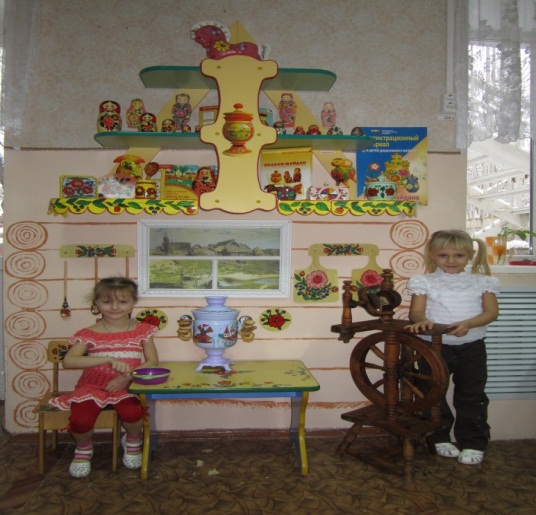 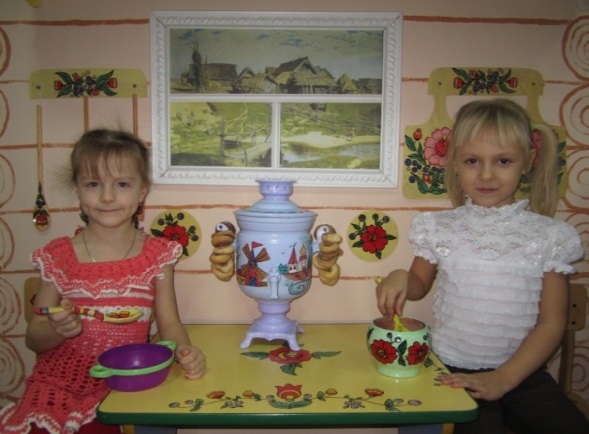     В группе широко представлен практический материал: дидактические и развивающие игры, папки с силуэтным моделированием, таблицы с элементами  росписей  Полхов-Майдана, созданы условия для самостоятельной деятельности детей. Имеется доступный материал для творчества:  пластилин, краски, карандаши, бумага разных цветов, силуэты изделий из бумаги, различный иллюстрированный материал, подлинные изделия декоративно-прикладного искусства. Все это представлено в уголках детского творчества в группе. 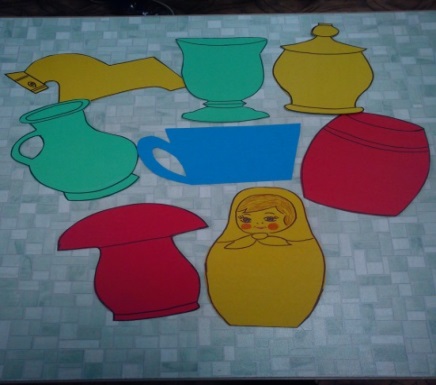 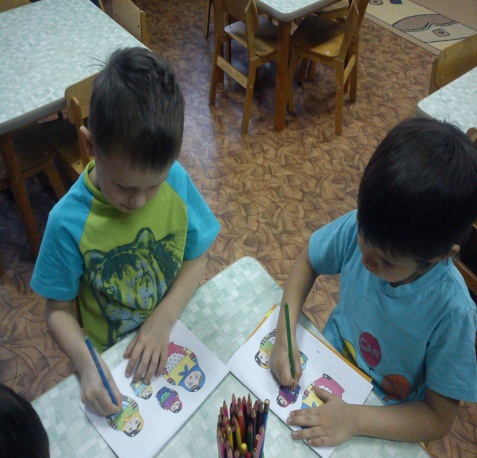 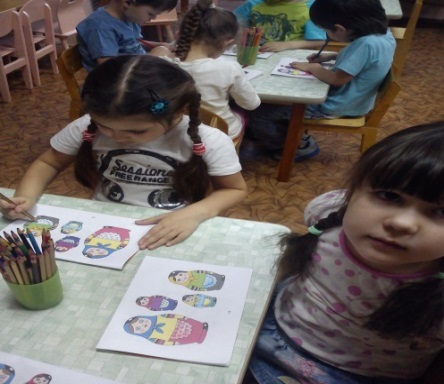 В работе используются различные методы : игровой, обследования, наглядности, словесный (чтение стихов и загадок о промыслах,  пословиц и поговорок, сказок и легенд), практический, эвристический, частично-поисковый, проблемно-мотивационный, метод «подмастерья», сотворчество, жест руки.                	. 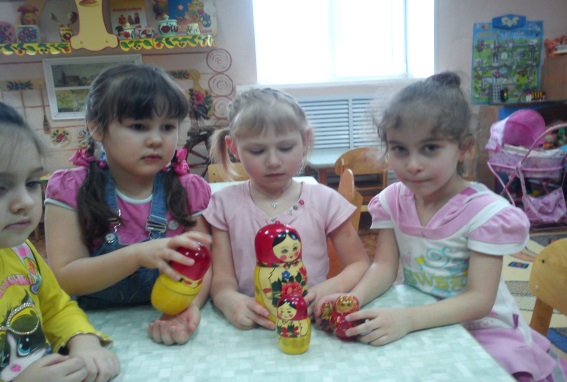 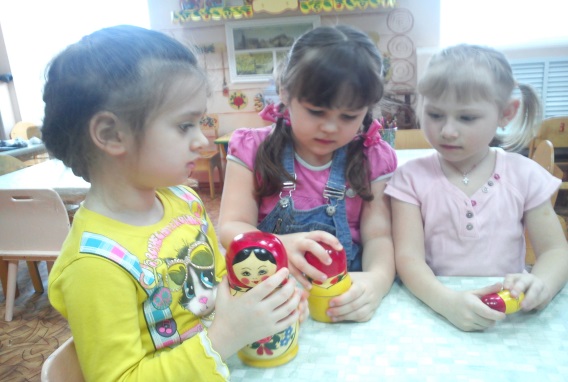 Играем с матрешками.  Занятиям по изобразительной деятельности в детском саду  уделяется большое внимание. Овладение карандашом и кистью удается не сразу. Вначале движения руки с кистью неумелы, но постепенно движения становятся увереннее. Вот тут-то и важен выбор темы для рисования. В этом может помочь народная игрушка.  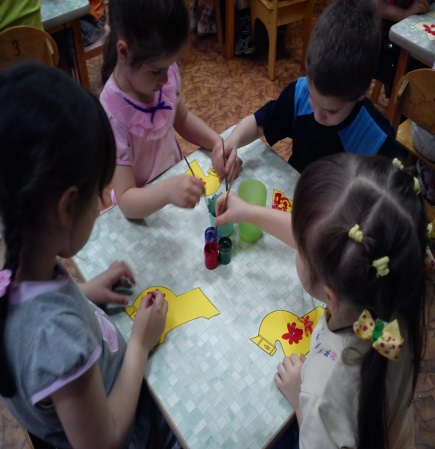 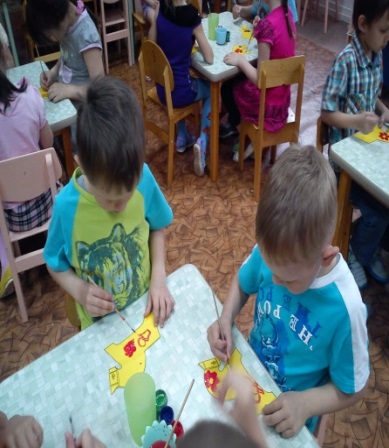 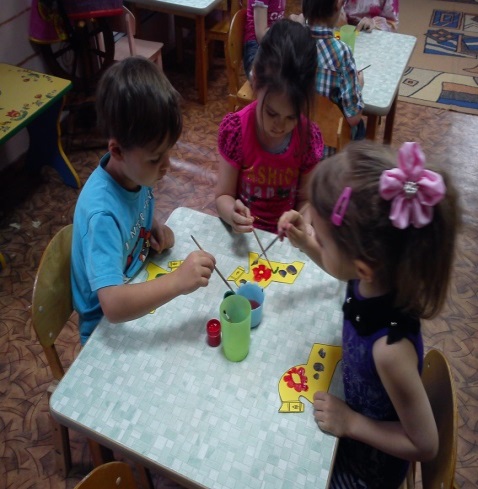 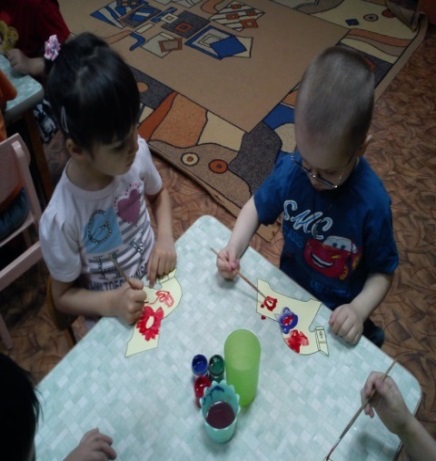 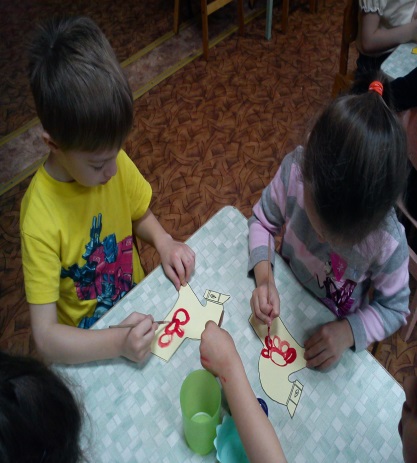 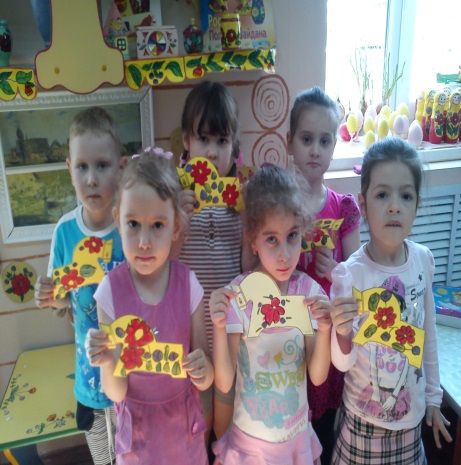                                         «Украсим лошадку росписью»У детей необходимо развивать разнообразность движений руки, свободу руки. Так, например, предмет круглой формы можно рисовать слева направо и справа налево. А когда движения станут более точными – двумя встречными дугами. Важно в этот период добиваться не точной копии рисования, а правильности прорисовки элементов: кругов, точек, овалов, волнистых линий. Овладев техническими приемами работы, ребенок легче осваивает изобразительные задачи.Особое внимание хотелось бы обратить на   использование  нетрадиционных способов и приемов рисования на практических занятиях с детьми  дошкольного возраста различной тематики.1. Рисование пальчиками.2. Оттиск печатками из картофеля, морковки.3. Рисование тычками, ватными палочками.4. Оттиск печатками из ластика.5. Оттиск пробками.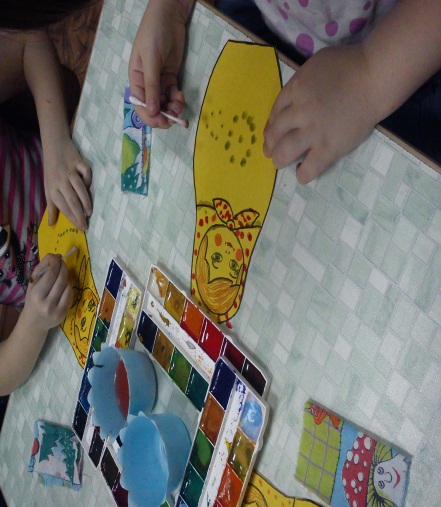 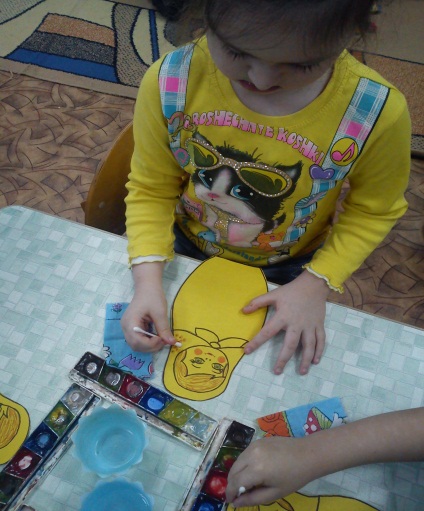 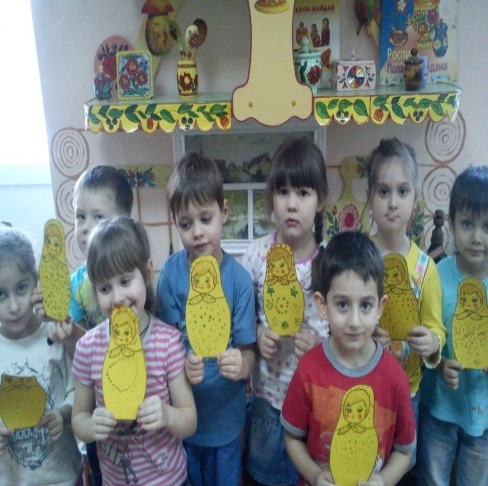 "Веселые матрешки "(рисование  ватными палочками).Разнообразие способов художественного творчества в декоративно-прикладном искусстве рождает у детей оригинальные идеи, развивает фантазию и воображение, вызывает желание придумывать новые композиции в оформлении работ. Работы получаются красочные и веселые.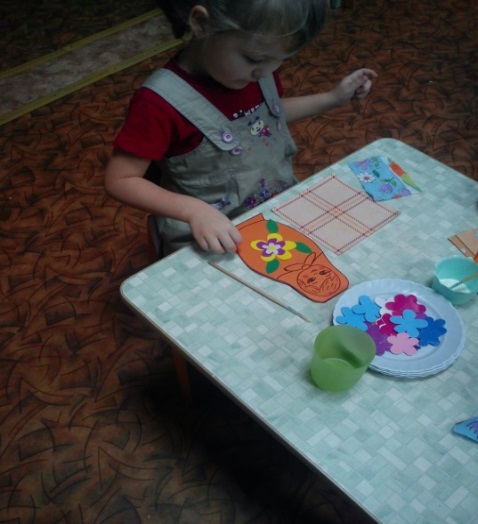 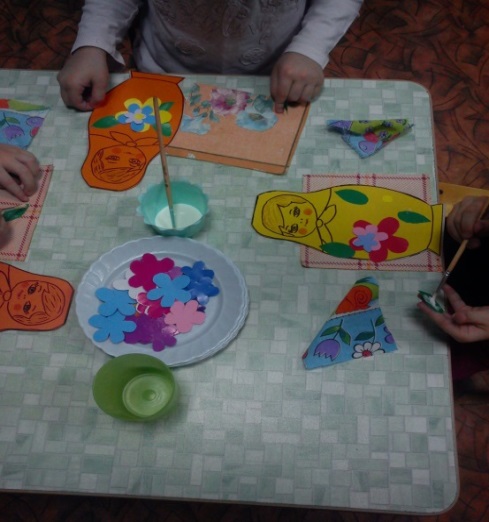 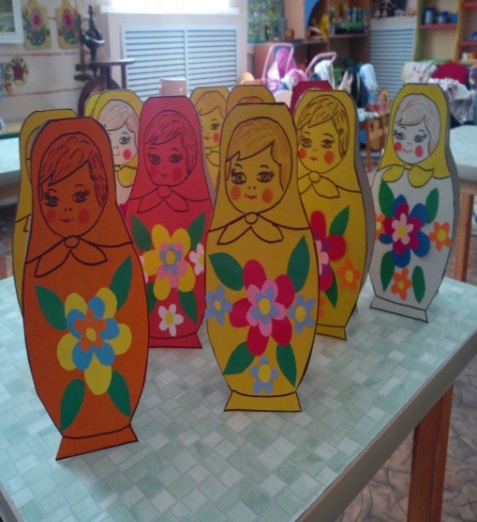 Аппликация « Матрешка - открытка» (подарок маме).Нетрадиционный подход к выполнению изображения в декоративно-прикладном искусстве дал большой толчок развитию детского интеллекта, подтолкнул творческую активность детей, научил их нестандартно мыслить.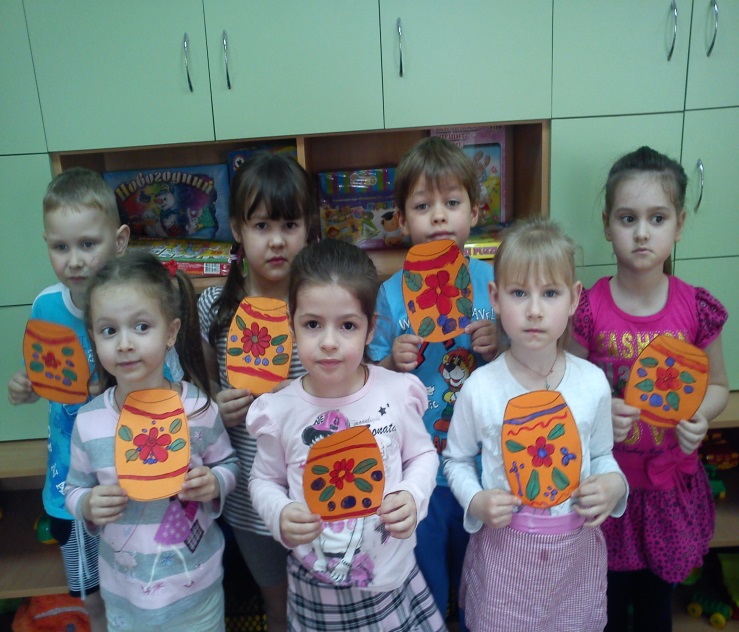 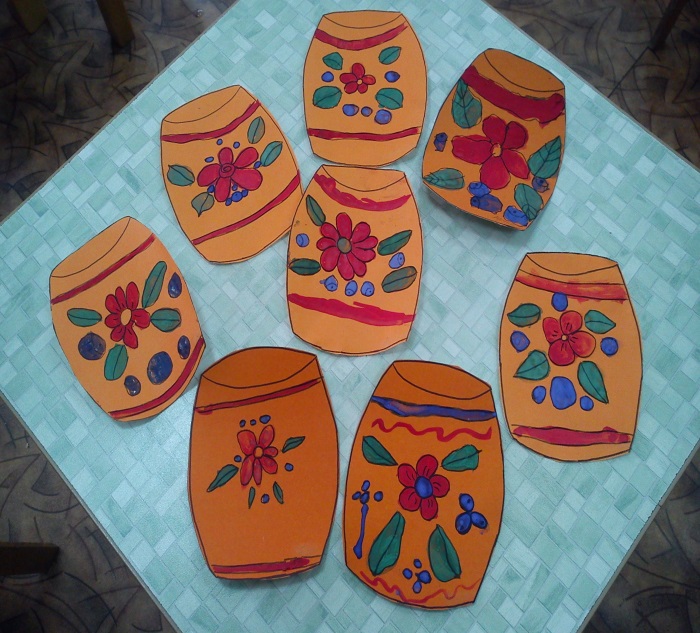                                                        «Украшаем бочонок»Немаловажное  значение для развития творческих способностей отводится декоративной лепке. Развитие детского творчества в декоративной лепке во многом зависит от умения детей работать с пластичными материалами и соответствующими инструментами. Работа влияет на развитие мелких мышц кисти ребенка, учит работать кончиками пальцев, делает их более чувствительными, т.е. развивается рука, а это очень важно для обучения в школе.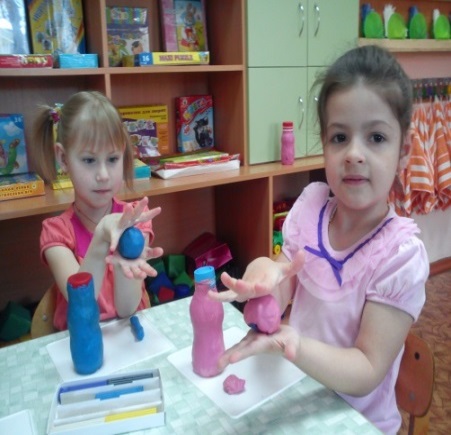 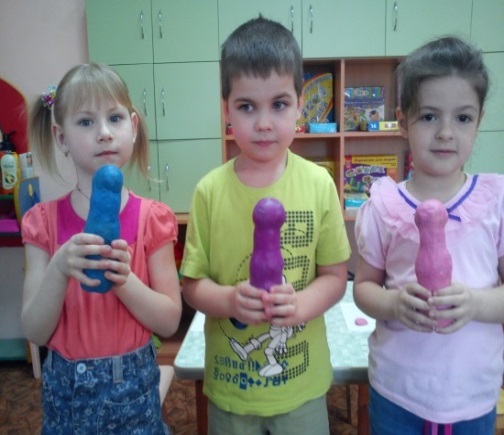 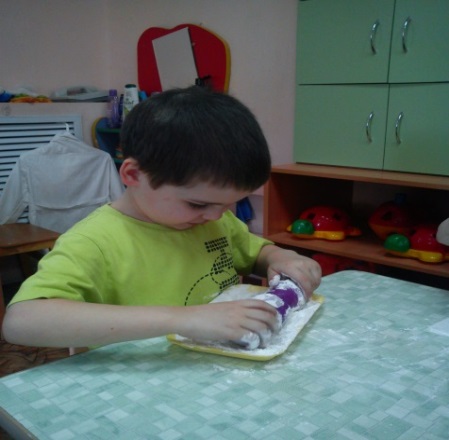 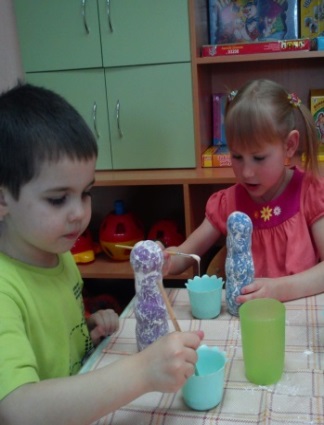 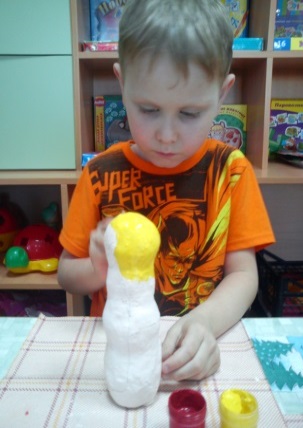 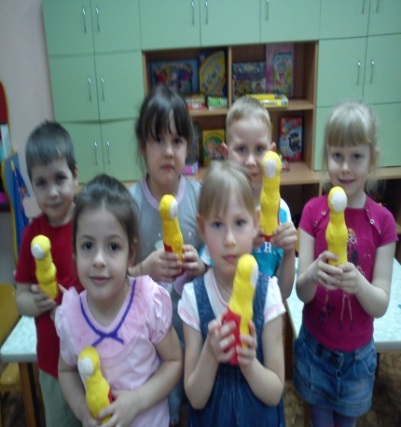 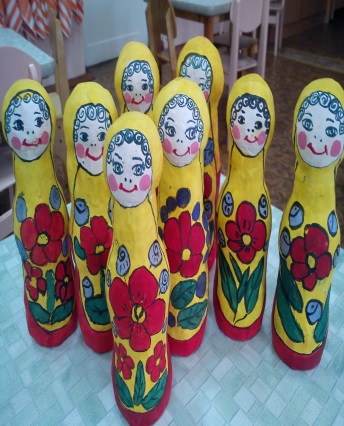                                           «Веселые матрешки из пластилина»Эффективность этой работы становится выше при участии и помощи родителей. Они заинтересованы в том, чтобы дети как можно больше узнавали про свою Родину, ее богатстве, красоте изделий русских мастеров. Мы рекомендуем  ВАМ (РОДИТЕЛЯМ) вместе с детьми посещать выставки народных умельцев, приобретать народные игрушки, читать сказки, рассматривать книги и иллюстрации, рассказывать об игрушках – кто их делал и как. Все это вместе взятое позволяет расширять кругозор детей, воспитывать уважение и любовь к русской народной игрушке и родной культуре в целом..Главной задачей не только педагога, но и РОДИТЕЛЕЙ является умение заинтересовать детей, зажечь из сердца, развивать в них творческую активность, не навязывая собственных мнений и вкусов. Мы должны пробудить в ребенке веру в его творческие способности, индивидуальность, неповторимость, веру в то, что творить добро и красоту это значит - приносить людям радость.